RESUME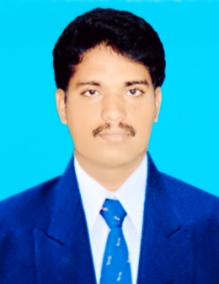 Gulfjobseeker.com CV No: 76734Mobile +971505905010 / +971504753686 To get contact details of this candidatesSubmit request through Feedback Linkhttp://www.gulfjobseeker.com/feedback/submit_fb.phpOBJECTIVE:To Seek a Challenging Position That Utilizes The Best of My Potential For The Advancement of the Organization.ACADEMIC PROFILE:2006	M.Com             Thanthai Hans Roever College, Perambalur.	Affiliated to Bharathidasan University, Trichirappalli.2004	B.B.A 	Thanthai Hans Roever College, Perambalur.	Affiliated to Bharathidasan University, Trichirappalli.PROFESSIONAL EXPERIENCE:A Dedicated Account Professional with 8 years of total experience in the field of Auditing, Banking and Accounting as follows,2006-2009	Experienced as an Audit Assistant in AROCKIASAMY & RAJ, Chartered Accountant at Chennai, Tamilnadu, India.2009-2012	Experienced as an Accountant in DHANALAKSHMI SRINIVASAN MEDICAL COLLEGE & HOSPITAL at Perambalur, Tamilnadu, India.2012-2014       Experienced as an Accountant in ICICI Bank at Siruvachur, Tamilnadu, India.RESPONSIBILITIES AS AN ACCOUNTANTAssists in the development and implementation of the District accounting system to ensure compliance with generally accepted accounting principles and auditing procedures.Prepares and monitors grants and categorical program reports and claims to minimize agency disallowances.Monitors grant and categorical program expenditures for compliance with District policy and granting agencies to ensure acceptance of reports.Assists with the preparation of annual District budget for grants and categorical programs to assure expenditures are balanced to revenues.Prepares fiscal year-end closing entries to facilitate a clean auditPrepares and interprets grant expenditure reports to responsible District restricted program managers.Interprets regulations and accounting policies and procedures from local, State, and Federal agencies and assists District departments in meeting requirements.Serves as liaison to District departments and granting agencies to provide and receive continuous information on regulations.Prepares financial status reports and studies as needed. Provides supervisors with historical information, accurate fiscal projections, and reports as requested.Posts financial transactions including transfers, deposits, and journals; determines and posts closing entries at fiscal yearend; prepares financial records for annual auditing and reporting purposes.Maintains accurate accounting of financial aid and scholarship programs; communicates with Department of Education to resolve student account problems.Reconciles bank statements and researches and resolves discrepanciesAudits related work of other personnel.Function as the primary contact for external fiscal auditsMay act as a lead worker to other staff in the department.TECHNICAL SKILL SET:Operating Systems		:  Windows 98/2000/XP/7/10Data Processing		:  MS Office (Word, Excel, Power Point)Accounting Packages	            :  Tally ERPEXTRA CURRICULAR ACTIVITIES:State Level Seminar on “The Impact of Globalization on Indian Economy”.State Level Workshop on “Research in Commerce”.National Service Scheme at Krishnapuram Village, Perambalur (Dt).PG FINAL PROJECT:Title: “A STUDY ON WORKERS’ CONTENTMENT AND WELFARE AMENITIES” in BHEL,         Trichirappalli.       PERSONAL PROFILE:Date Of Birth                          : 02.06.1982Gender                                    : MaleMarital Status                         : MarriedNationality                              : IndianLanguages Known                  : English and TamilVisa Status                             : Visit Visa ( Valid upto 30.10.2014)DECLARATION:I do hereby declare that the particulars of information and facts stated herein above are true, correct and complete to the best of my knowledge and belief.